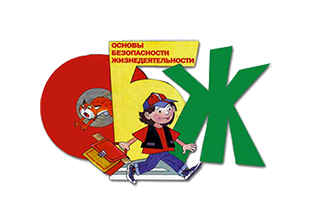 20 февраля 2021 годаВ ГУО «Средняя  школа № 5 г.Пружаны»пройдет районный этаполимпиады по ОСНОВАМ БЕЗОПАСНОСТИ ЖИЗНЕДЕЯТЕЛЬНОСТИ.НАЧАЛО в 10.00Приглашаем всех принять участие в отборочном туре на олимпиаду в своих учреждениях образования.Желаем удачи!